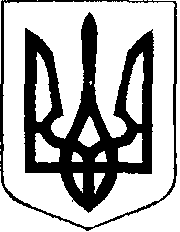                                                У К Р А Ї Н АЖовківська міська радаЖовківського району Львівської області	36-а сесія VIІ-го демократичного скликання 				ВИПИСКА З РІШЕННЯвід   26.10. 2018р.          № 30	м. ЖовкваПро затвердження  технічної документаціїіз землеустрою щодо встановлення (відновлення)меж земельної ділянки в натурі (на місцевості), для будівництва та обслуговування житловогобудинку, господарських будівель і спорудв м.Жовкві.             Розглянувши заяви про затвердження  технічної документації із землеустрою щодо встановлення (відновлення) меж земельної ділянки в натурі (на місцевості), для будівництва та обслуговування житлового будинку, господарських будівель і споруд в м.Жовкві, керуючись ст.12, 118, 121, 186 Земельного кодексу України та ст.26 Закону України «Про місцеве самоврядування в Україні», Жовківська міська радаВ И Р І Ш И Л А:         6. Затвердити громадянам Кабару Олегу Володимировичу технічну документацію із землеустрою щодо встановлення (відновлення) меж земельної ділянки в натурі (на місцевості), площею 0,0370 га. у власність, кадастровий номер 4622710100:01:009:0242 для будівництва та обслуговування житлового будинку, господарських будівель і споруд по вул. Зеленій, 28   в м.Жовкві.        6.1. Надати у власність громадянам Кабару Олегу Володимировичу земельну ділянку (кадастровий номер 4622710100:01:009:0242) площею 0,0370 га. , для будівництва та обслуговування жилого будинку,  господарських будівель і споруд по вул. Зеленій,28   в місті Жовкві.         7. Зареєструвати речове право на земельну ділянку у встановленому законодавством порядку.         8. Виконувати обов’язки власника земельної ділянки до вимог статті 91 Земельного кодексу України.Міський голова						Петро ВихопеньВИПИСКА ВІРНА:Міський голова						Петро Вихопень